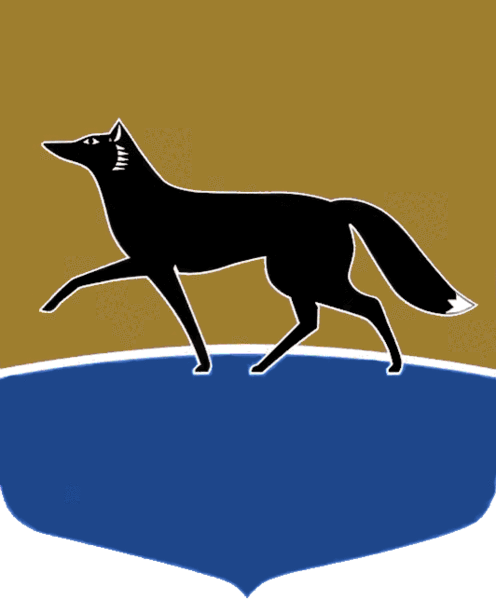 Принято на заседании Думы 28 сентября 2022 года№ 194-VII ДГО внесении изменений в решение Думы города от 07.10.2008 
№ 440-IV ДГ «О Положении 
о размерах денежного содержания лиц, замещающих муниципальные должности, и лиц, замещающих должности муниципальной службы в органах местного самоуправления муниципального образования городской округ Сургут Ханты-Мансийского автономного округа – Югры»В соответствии со статьёй 134 Трудового кодекса Российской Федерации, статьёй 22 Федерального закона от 02.03.2007 № 25-ФЗ 
«О муниципальной службе в Российской Федерации», статьёй 16 Закона Ханты-Мансийского автономного округа – Югры от 20.07.2007 № 113-оз 
«Об отдельных вопросах муниципальной службы в Ханты-Мансийском автономном округе – Югре», подпунктами 30, 30.1 пункта 2 статьи 31 Устава муниципального образования городской округ Сургут Ханты-Мансийского автономного округа – Югры Дума города РЕШИЛА:1. Повысить с 1 октября 2022 года в 1,04 раза размеры денежного содержания лиц, замещающих муниципальные должности, и лиц, замещающих должности муниципальной службы в органах местного самоуправления муниципального образования городской округ Сургут.2. Внести в решение Думы города от 07.10.2008 № 440-IV ДГ 
«О Положении о размерах денежного содержания лиц, замещающих муниципальные должности, и лиц, замещающих должности муниципальной службы в органах местного самоуправления муниципального образования городской округ Сургут Ханты-Мансийского автономного округа – Югры» 
(в редакции от 04.03.2022 № 86-VII ДГ) следующие изменения:1) пункт 1 раздела II приложения к решению изложить в следующей редакции:«1. Ежемесячное денежное вознаграждение.Установить ежемесячное денежное вознаграждение лицам, замещающим муниципальные должности, в следующих размерах:2) в разделе III приложения к решению:а) пункт 1 изложить в следующей редакции:«1. Должностные оклады муниципальных служащих.Должностной оклад муниципальных служащих устанавливается работодателем в следующих размерах:б) пункт 2.1 изложить в следующей редакции:«2.1. Ежемесячная надбавка к должностному окладу за классный чин устанавливается в следующих размерах:в) пункт 3 изложить в следующей редакции:«3. Ежемесячная (персональная) выплата за сложность, напряжённость и высокие достижения в работе устанавливается работодателем в следующих размерах:3. Работодателям обеспечить увеличение на 4 % размера ежемесячной (персональной) выплаты за сложность, напряжённость и высокие достижения в работе, установленной муниципальным служащим по состоянию 
на 30.09.2022, в размере не выше указанного в таблице пункта 3 раздела III приложения к решению в редакции, действующей на дату принятия настоящего решения, с 01.10.2022. При увеличении размера ежемесячной (персональной) выплаты за сложность, напряжённость и высокие достижения в работе её размеры подлежат округлению до целого рубля по общим правилам.4. Настоящее решение вступает в силу после его официального опубликования и распространяется на правоотношения, возникшие 
с 01.10.2022.5. Установить, что действие настоящего решения распространяется 
на работников, состоящих в трудовых отношениях с работодателем на дату вступления в силу настоящего решения.№ п/пНаименование должностиРазмер ежемесячного денежного вознаграждения (руб.)1.Глава города16 7962.Председатель Думы города16 7963.Заместитель Председателя Думы города13 2504.Председатель Контрольно-счетной палаты города13 2505.Заместитель Председателя Контрольно-счетной палаты города9 9376.Аудитор8 612№п/пФункциональные признаки/группы/наименование должностиРазмер должностного оклада (руб.)1.Руководитель/высшаяРуководитель/высшая1.1.Первый заместитель Главы города16 8131.2.Заместитель Главы города15 8861.3.Заместитель Главы города – директор департамента15 2531.4.Управляющий делами Администрации города12 4871.5.Руководитель аппарата Думы города10 1331.6.Директор департамента Администрации города, директор департамента Администрации города – главный архитектор10 3941.7.Председатель комитета Администрации города10 3941.8.Начальник управления Администрации города, начальник управления Администрации города – главный бухгалтер10 3941.9.Начальник управления аппарата Думы города9 3492.Руководитель/главнаяРуководитель/главная2.1.Заместитель директора департамента Администрации города, заместитель директора департамента Администрации города – главный архитектор, заместитель директора департамента Администрации города – начальник управления9 9132.2.Заместитель председателя комитета Администрации города9 2502.3.Заместитель начальника управления Администрации города, заместитель начальника управления Администрации города – заместитель главного бухгалтера9 2502.4.Заместитель управляющего делами Администрации города9 7702.5.Председатель комитета в составе департамента Администрации города9 9132.6.Начальник управления в составе департамента, комитета Администрации города9 1152.7.Начальник отдела, службы Администрации города, аппарата Думы города, Контрольно-счетной палаты города8 9892.8.Начальник отдела, службы – главный бухгалтер аппарата Думы города8 9892.9.Заместитель начальника управления аппарата Думы города8 9893.Руководитель/ведущаяРуководитель/ведущая3.1.Заместитель председателя комитета в составе департамента Администрации города8 9893.2.Заместитель начальника управления в составе департамента, комитета Администрации города8 9893.3.Начальник отдела, службы в составе управления аппарата Думы города8 5713.4.Начальник отдела, службы в составе департамента, комитета, управления Администрации города7 6033.5.Заместитель начальника отдела, службы Администрации города, аппарата Думы города7 0863.6.Заместитель начальника отдела в составе департамента, комитета, управления Администрации города7 0863.7.Заместитель начальника отдела, службы – заместитель главного бухгалтера аппарата Думы города7 0864.Помощник (советник)/главнаяПомощник (советник)/главная4.1.Помощник, советник, консультант Главы города9 1534.2.Помощник, советник, консультант Председателя Думы города9 1534.3.Пресс-секретарь Председателя Думы города8 6535.Специалист/главнаяСпециалист/главная5.1.Секретарь комиссии6 9085.2.Инспектор6 9406.Специалист/ведущаяСпециалист/ведущая6.1.Консультант6 8276.2.Специалист-эксперт6 8276.3.Муниципальный жилищный инспектор6 8277.Специалист/старшаяСпециалист/старшая7.1.Главный специалист6 2167.2.Ведущий специалист5 4428.Обеспечивающий специалист/ведущаяОбеспечивающий специалист/ведущая8.1.Консультант6 5678.2.Специалист-эксперт6 5678.3.Муниципальный жилищный инспектор6 5679.Обеспечивающий специалист/старшаяОбеспечивающий специалист/старшая9.1.Главный специалист5 9589.2.Ведущий специалист5 32510.Обеспечивающий специалист/младшаяОбеспечивающий специалист/младшая10.1.Специалист I категории4 72410.2.Специалист II категории3 97710.3.Специалист3 486№
п/пЧин муниципального служащегоКлассРазмер выплаты (руб.)1.Действительный муниципальный советник12 4521.Действительный муниципальный советник22 3021.Действительный муниципальный советник32 1432.Муниципальный советник11 9312.Муниципальный советник21 8422.Муниципальный советник31 6843.Советник муниципальной службы11 5383.Советник муниципальной службы21 3753.Советник муниципальной службы31 2244.Референт муниципальной службы11 1454.Референт муниципальной службы29994.Референт муниципальной службы39205.Секретарь муниципальной службы18205.Секретарь муниципальной службы26975.Секретарь муниципальной службы3618№п/пГруппа должностейРазмер выплаты (руб.)1.Муниципальные служащие, замещающие должности муниципальной службы высшей группы, учреждаемые 
для выполнения функции «руководитель»до 1 3362.Муниципальные служащие, замещающие должности муниципальной службы главной группы, учреждаемые 
для выполнения функции «руководитель», «помощник (советник)», «специалист»до 1 0563.Муниципальные служащие, замещающие должности муниципальной службы ведущей группы, учреждаемые 
для выполнения функции «руководитель», «специалист», «обеспечивающий специалист»до 8424.Муниципальные служащие, замещающие должности муниципальной службы старшей группы, учреждаемые 
для выполнения функции «специалист», «обеспечивающий специалист»до 6285.Муниципальные служащие, замещающие должности муниципальной службы младшей группы, учреждаемые 
для выполнения функции «обеспечивающий специалист»до 449Председатель Думы города_______________ М.Н. Слепов«04» октября 2022 г.Глава города_______________ А.С. Филатов«05» октября 2022 г.